Par funkcionāli nepieciešamā zemes gabala izvērtēšanas uzsākšanuKuldīgas novada pašvaldības Nekustamo īpašumu nodaļa 29.12.2023. pieņēma lēmumu “Par daudzdzīvokļu dzīvojamai mājai Sporta ielā 2A, Skrundā, Kuldīgas novadā, funkcionāli nepieciešamā zemesgabala pārskatīšanas uzsākšanu” /protokols Nr. 41, p. 3./ nolemts uzsākt pārskatīt daudzīvokļu dzīvojamai mājai Sporta ielā 2A, Skrundā, Kuldīgas novadā, funkcionāli nepieciešamā zemesgabala robežas. Lēmums ir publicēts Kuldīgas novada pašvaldības tīmekļvietnē www.kuldigasnovads.lv un tas stājies spēkā ar dienu, kad tas ir publicēts tīmekļvietnē.Ar Kuldīgas novada saistošo noteikumu Nr. KNP/2022/21 “Par dzīvojamai mājai funkcionāli nepieciešamā zemes gabala pārskatīšanas kārtību”, kas apstiprināti ar 28.07.2022. Kuldīgas novada domes sēdes lēmumu (prot. Nr. 10, p. 17.), 8. punktā noteikts: Kad lēmums par dzīvojamai mājai funkcionāli nepieciešamā zemes gabala pārskatīšanas uzsākšanu ir kļuvis neapstrīdams, Nodaļa veic tiesisko un organizatoriski tehnisko darbību kopumu, kas nepieciešams, lai pārskatītu dzīvojamai mājai funkcionāli nepieciešamo zemes gabalu un 10. punkts nosaka: Dzīvojamai mājai funkcionāli nepieciešamā zemes gabala platības un robežu pārskatīšanas priekšlikumu Nodaļa nosūta izvērtēšanai un viedokļa sniegšanai: 10.1. dzīvojamai mājai funkcionāli nepieciešamā zemes gabala pārskatīšanas ierosinātājam; 10.2. dzīvojamai mājai funkcionāli nepieciešamā zemes gabala pārskatīšanas procesā iesaistītajām institūcijām; 10.3. zemes gabala īpašniekiem (…), kuri nav pārskatīšanas ierosinātāji.Kuldīgas novada pašvaldība informē, ka iesaistītajām pusēm ir tiesības divu mēnešu laikā no projekta priekšlikuma nosūtīšanas, tiesības sniegt savu viedokli un argumentus par piedāvāto projekta priekšlikumu, iesniedzot tos Kuldīgas novada pašvaldībā. Informējam, ka Kuldīgas novada domei pēc šī termiņa beigām apkopo saņemtos viedokļus un mēneša laikā pieņem vienu no šādiem lēmumiem: 12.1. par sagatavotā projekta virzīšanu apstiprināšanai Kuldīgas novada domē; 12.2. par korekciju veikšanu izstrādātajā projektā un koriģētā projekta virzīšanu apstiprināšanai Kuldīgas novada domē; 12.3. par jauna projekta izstrādāšanu un atkārtotu tā nodošanu izvērtēšanai un viedokļa sniegšanai šo noteikumu 10. punkta kārtībā.	Apsvērumus iesnieguma formā var iesniegt Kuldīgas novada pašvaldības Nekustamo īpašumu nodaļai rakstveidā Pilsētas laukumā 2, Kuldīgā, Kuldīgas novadā, 1. stāvā, vai izmantojot e-adresi, vai parakstītu ar drošu elektronisku parakstu nosūtot un e-pastu dome@kuldiga.lv. 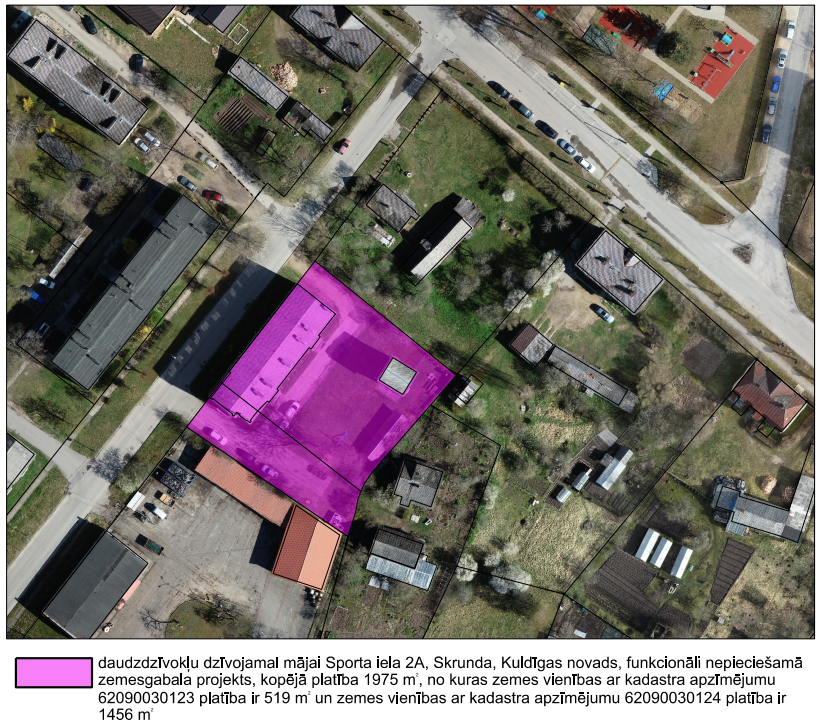 